                        LICEO SCIENTIFICO STATALE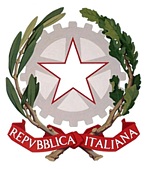                           Indirizzi: Classico – Scientifico – Linguistico                                        Scientifico opzione Scienze Applicate                          Via G. Mancini – 87027 PAOLA (Cosenza)                          Codice Fiscale  86001310787 – C.M. CSPS210004                          Tel. 0982 / 613505 – e-mail: csps210004@istruzione.it 						Paola, lì  23.10.2020								Ai Genitori								Agli Alunni								Al Sito web dell’IstitutoOggetto: Sospensione dell’attività didattica – Ordinanza Regionale N.79 del 23.10.2020IL DIRIGENTE SCOLASTICOVista l’ordinanza del Presidente della Regione N. 79 ;Viste le comunicazioni del DPCM  e relativi Decreti per contenere il contagio Covid19;Viste le Circolari e Decreti del M.I.COMUNICAche da giorno 26 ottobre 2020 tutte le attività didattiche sono sospese dal 26.10.2020 al 13.11.2020. In tale periodo si attiverà la DAD secondo l’orario scolastico attuato dal 28.09.2020:Biennio inizio attività DAD dalle ore 8,30 con modulazione oraria da 30 minuti secondo l’orario delle lezioni vigente;Triennio dalle ore 10,40 con modulazione oraria da 30 minuti secondo l’orario delle lezioni vigente.In tale periodo l’attività didattica deve essere orientata a trasferimenti di contenuti, approfondimenti di contenuti, approfondimenti ed esercitazioni.Tutte le attività devono essere effettuate tramite il Registro Elettronico e Gsuite ed è vietato qualsiasi altro uso personale di piattaforme non predisposte e programmate nelle riunioni Collegiali. Inoltre, tutte le attività devono essere rivolte all’intera classe di riferimento ed è vietato, per normativa vigente, la divisione delle classi in gruppi o sottogruppi. Si invitano le SS.LL. ad attenersi al Regolamento interno dell’Istituto e delle delibere Collegiali.     Il Dirigente Scolastico                  Prof.ssa Anna Filice